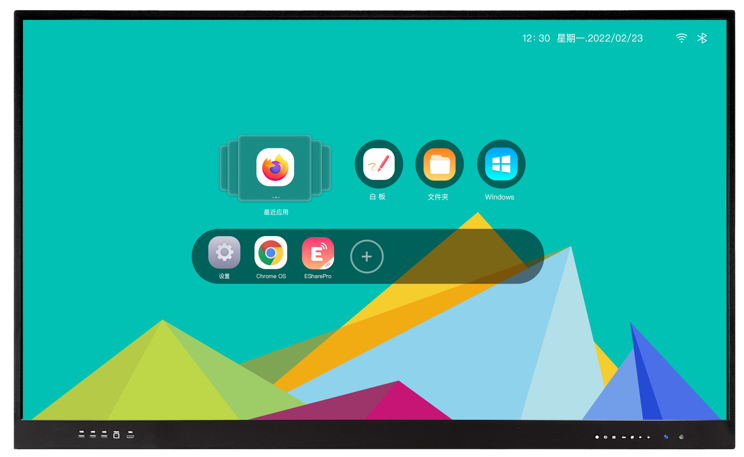 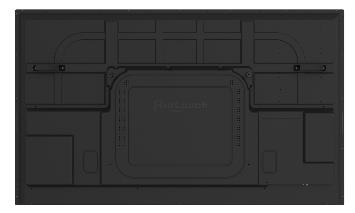 Мультимедийная панель MAXON – это сенсорный дисплей с мультитач (одновременное управление несколькими касаниями). Такое решение, которое даёт возможность проводить презентации и проводить мультимедийные занятия. (опционально данная модель комплектуется встроенным OPS компьютером, есть соответствующий разъем)Главное достоинство модели – совместимость с популярными операционными системами, такими как Android и Windows, что даёт возможность запускать широкий набор приложений и сделать процесс обучения наиболее интерактивным.Диагональ и формат экрана: 75 дюймов (16:9)Активная область: 1649.66 * 927.93(V)ммРазрешение: 3840*2160 / 60ГцВремя работы Touch: >30000чЦветовая гамма: 72%Угол обзора: 178° (Антибликовое стекло)Яркость: max 550cd/㎡Динамическая контрастность: 10000:1Время отклика: 5мсПоддержка максимально одновременных прикосновений: 20Встроенный Android версии 11.0Центральный процессор: Cortex-A55，1.9GHz (chip Amlogic T982)Графический процессор: Quad-core MaliG52 MP2Оперативная память: 8GПамять накопителя: 128GРазъемы фронтальные: USB 3; USB С 1; TOUCH 1; HDMI 1Разъемы тыловые:RJ 45 IN 1; RS 232: 1; HDMI IN: 2; USB IN:  2; TOUCH OUT: (B Type): 1; VGA IN: 1; SPDIF: 1; Earphone/Line out: 1; OPS SLOT: 1;     Wi-Fi:  2.4GHz/5GHzВстроенные динамики: 2X15WСовместимость с ОС: Windows 7/8/10; Android;  Mac; Linux; Chrome OSПотребляемая мощность: Max 420WИсточник питания: 100-240V/50-60HZВес изделия: 51кгВес с упаковкой: 63кгСтандарт VESA: 600 * 400Размер устройства: 1692.1 *97.5*1021.9mmРазмер упаковки: 1842  * 222  * 1166 mmКомплектация: Пульт дистанционного управления 1, Руководство пользователя 1, Сертификат качества / гарантийный талон 1, Кабель питания 1,5м , кабель HDMI 3м*1шт, сенсорный кабель USB 5м *1шт, Маркер для панели 2, телескопическая указка 1, Wi-Fi антенна, настенное крепление 1.